About Multicultural CoexistenceMulticultural Coexistence (MCCE) is a social/cultural student organization at the University of California, San Diego (UCSD) that promotes wide-range diversity and actively opposes discrimination. We envision a sustainable global community in which all people have equal access, resources, and support to grasp their full potential. Our mission is to increase access to educational resources for disadvantaged students and promote positive cultural learning experiences for groups of all backgrounds, privileged or underprivileged.The Scholarship This scholarship is for a student of University City High School that plans to attend a four-year public California university. Its aim is to provide further resources to sustain a college education. Multicultural Coexistence stands for social justice and education rights and we hope this scholarship will give a student the opportunity to reflect these values in the community. A one-time award of up to $500 will be given to a student who meets the following requirements: Has Been Accepted to a 4-year California Public University for the 2014-2015 Academic YearDemonstrates Financial Need - based on EFC Demonstrates Academic Merit - based on GPA and SAT/CAT scores  Demonstrates Valuable Contribution Through Community Service and other Extracurricular Activities  A digital copy of this application may be found at mcce.ucsd.edu. Click the scholarship button.Returns application by May 12, 2014 at 11:59PM to: mccescholarship2013@gmail.com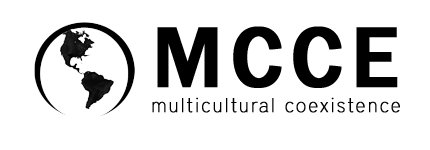 General InformationNameFirst:	Last:	M.I.	Permanent Residence Address 1	Address 2	City:	State	Zip:	Email:	Phone:	Academic InformationHigh SchoolName:	SAT/ACTscore:	What four-year institution do you plan to attend? 	What area of study do you plan to pursue? 	What are your career goals?	Honors, Awards and Scholarships List any honors, awards or scholarships you have received in the past four years:	Extracurricular Activities  List any public service, community, or high school activities in which you have participated: _______________Briefly describe your responsibilities in each activity 1.	2.	3.	4.	5.	EmploymentList and briefly describe your work experience:Financial InformationWhat is your Expected Family Contribution (EFC) calculated in FAFSA?	$	Have you received any other scholarships? (If yes, list them below)	YES	NO Essay Prompt The mission of our club is to promote acceptance, understanding, and friendship among people of diverse backgrounds and cultures. Why is this important and how do you practice it in your life? Please answer the above mentioned question in a brief essay of no more than 500 words. Attach your answer to the application form.  I acknowledge that the information provided above is true and correct to the best of my knowledge. I also understand that providing false information may result in my ineligibility for the scholarship.  Student Signature: __________________________	Date:	Organization InvolvedPosition HeldDate of Involvement12345PositionEmployerDates of Employment123